Componente curricular: MatemáticaTema gerador: O Livro que queria ser brinquedoAtividades1 – Escreva as coordenadas dos personagens localizando-as no plano: 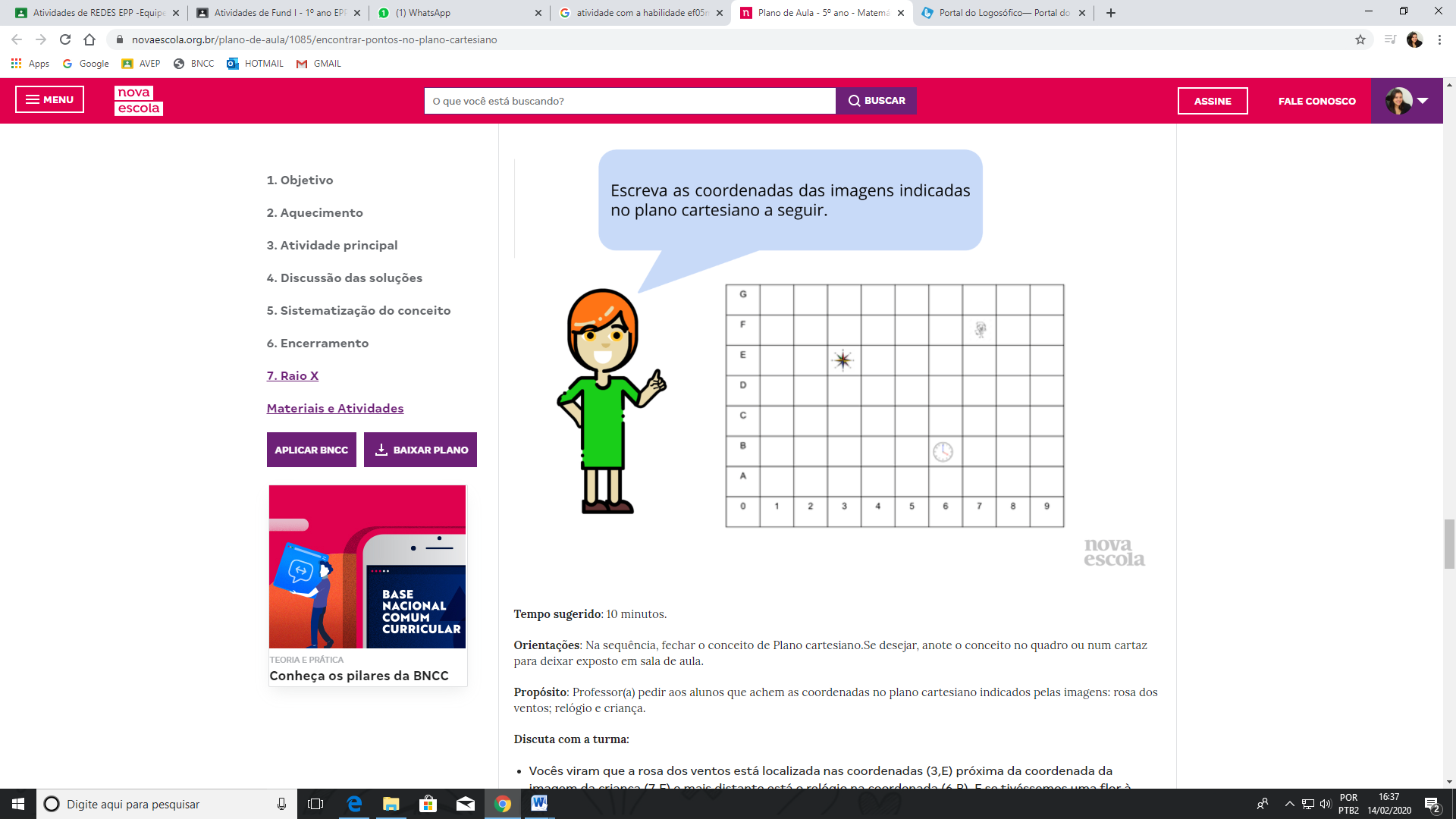 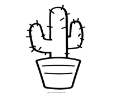 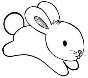 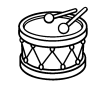 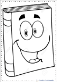 Livro = Coelho = Tambor = Cacto = 2 – Livro Azul conheceu mais um amigo no meio de toda a confusão, mas dessa vez não era um brinquedo e sim um jogo: o tabuleiro de xadrez. Observe o tabuleiro com atenção e indique onde a peça está localizada.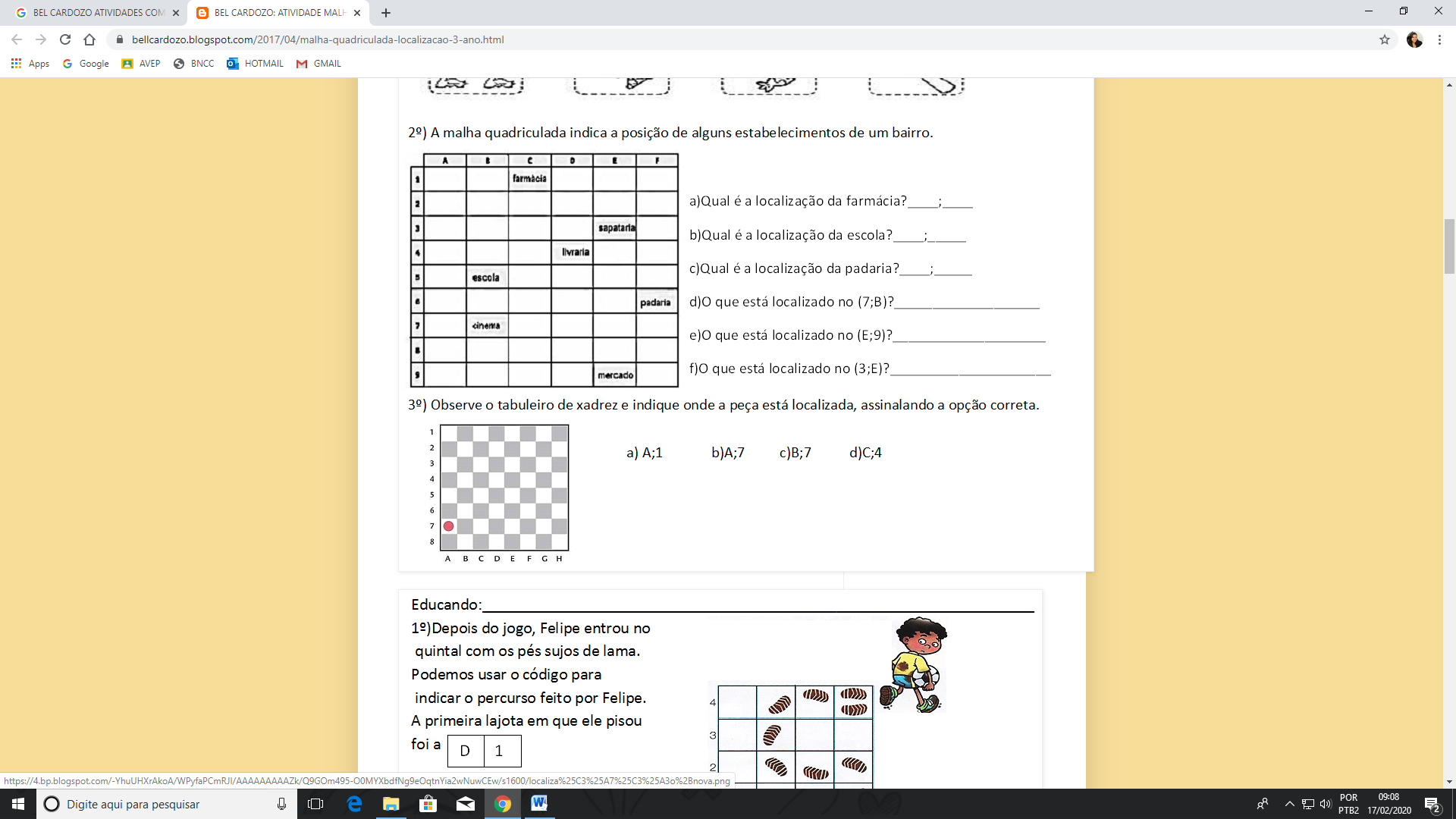 3 – Observe o desenho e responda as questões:Qual objeto está na posição 5;S?Qual a posição do boné?Qual a posição da peteca?Qual a posição do carrinho?4 – O Livro de Capa Azul percorreu três trajetos diferentes começando em A1 para chegar à Fada dos Brinquedos. Pinte os trajetos e descreva em seguida. 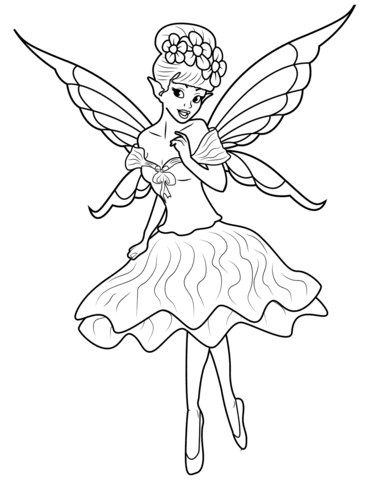 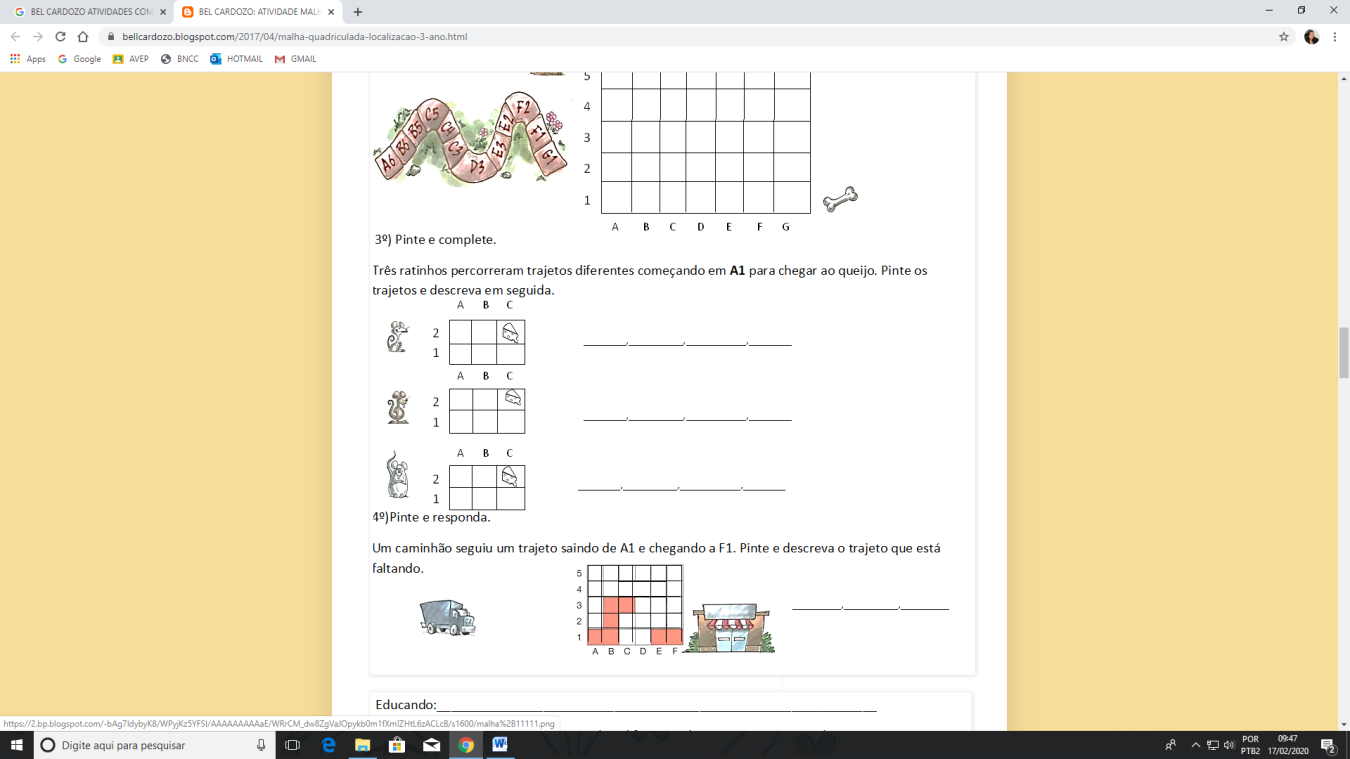 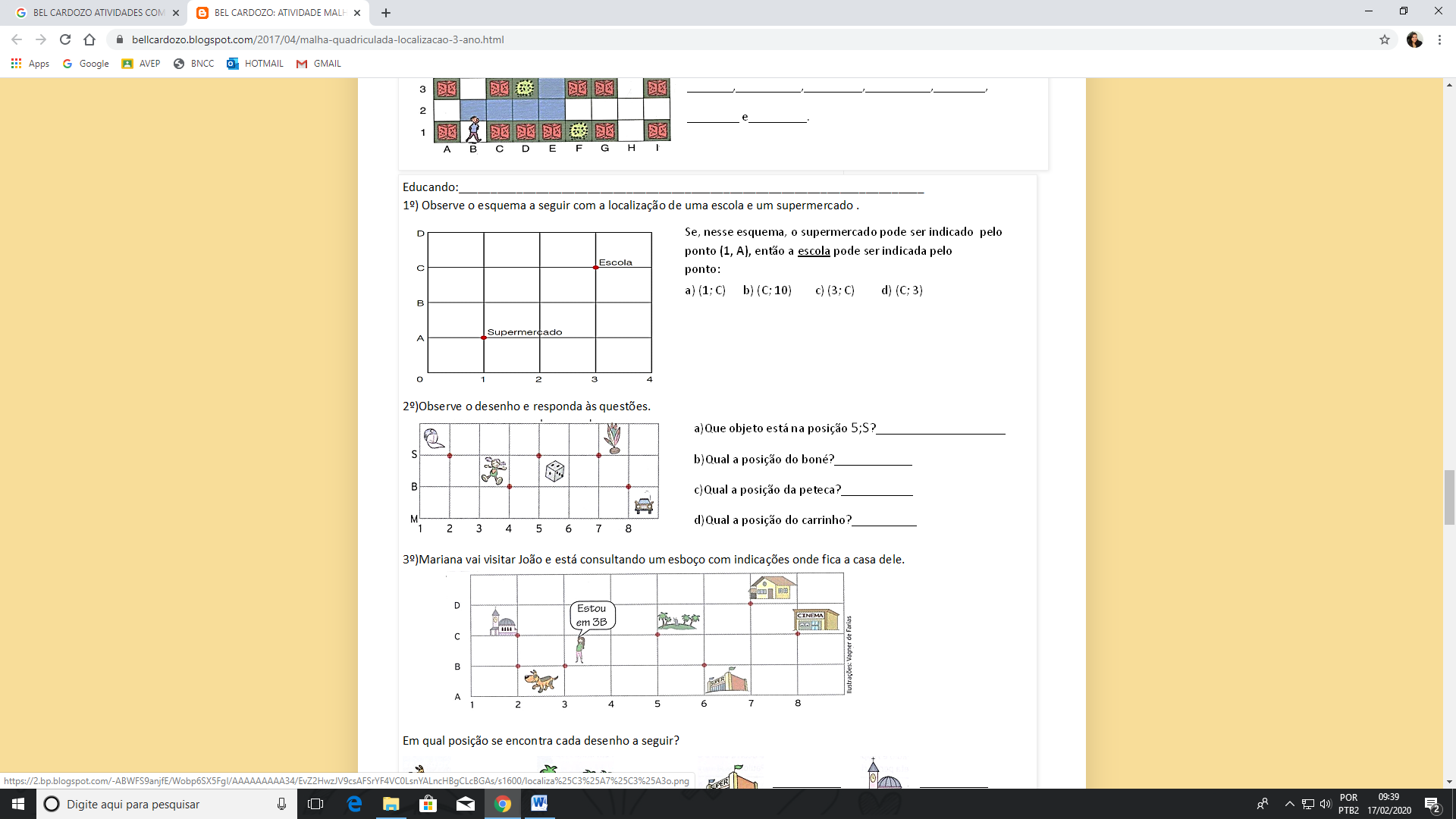 Componente curricular: MatemáticaTema gerador: O Livro que queria ser brinquedoAtividades1 – Observe esse trecho de um mapa e responda às questões: 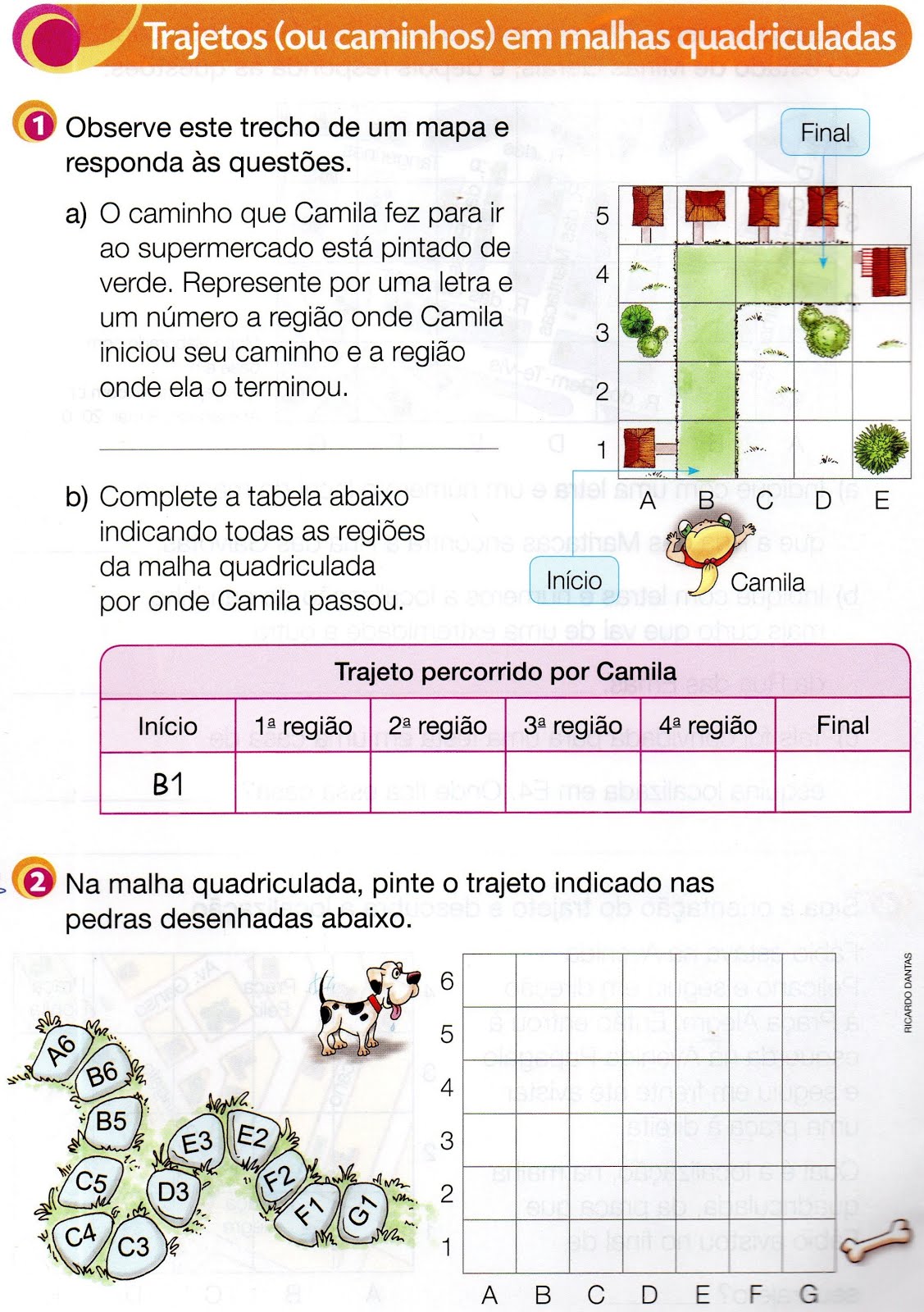 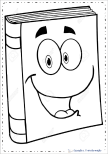 O caminho que o Livro de Capa Azul fez para ir até a casa da Fada dos Brinquedos está pintado de verde. Represente por uma letra e um número a região onde o Livro iniciou seu caminho e a região onde ele terminou?Copie a tabela em seu caderno e complete-a indicando as regiões da malha quadriculada por onde o Livro passou.2) Na malha quadriculada, pinte o trajeto indicado nas pedras desenhadas abaixo.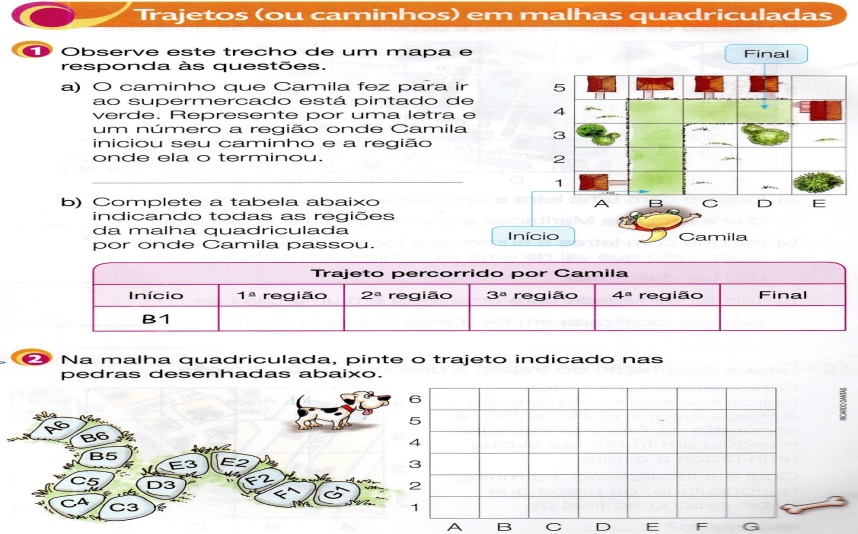 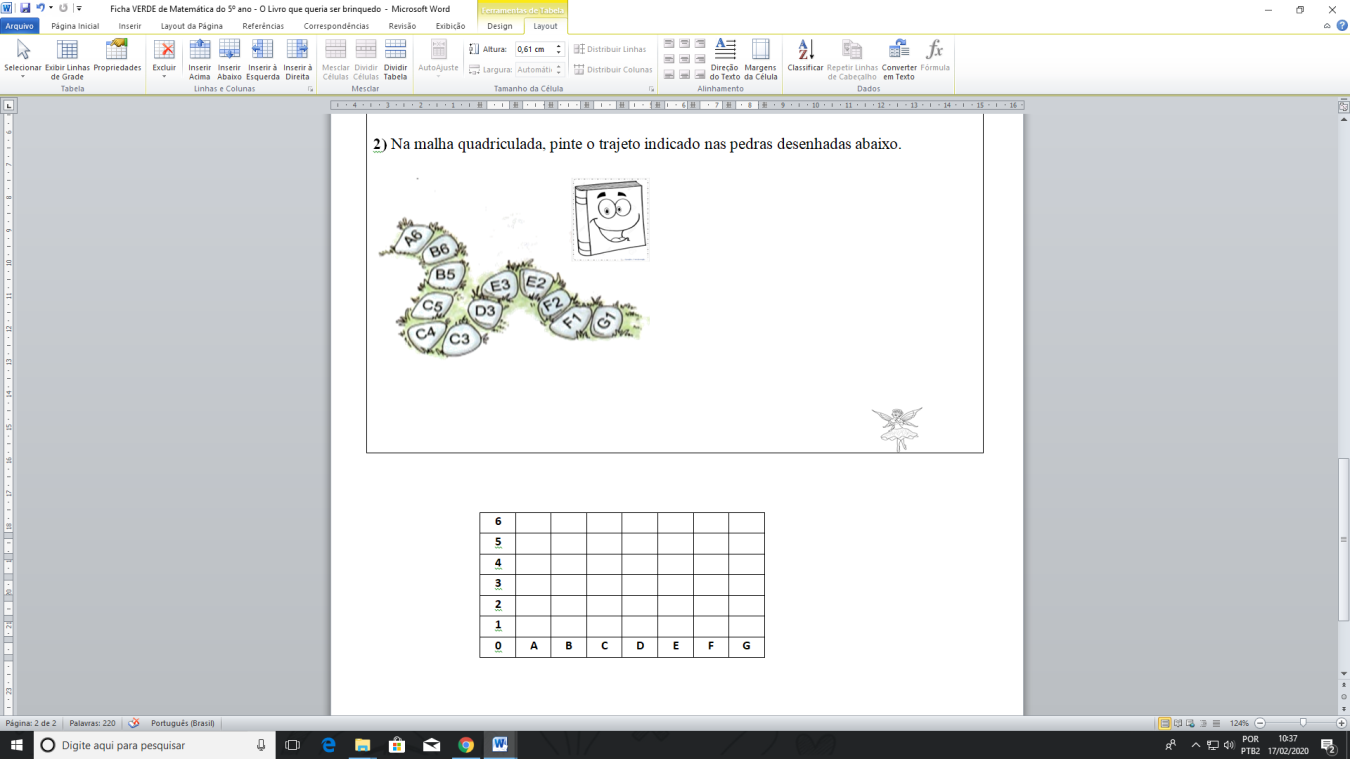 3) O Livro de Capa Azul tinha outros amigos livros e todos eles carregavam muitos ensinamentos. Vamos ver essa atividade sobre equivalência e igualdade. Descubra o termo desconhecido nas operações e pinte com a mesma cor as operações com resultados equivalentes. Resolva em seu caderno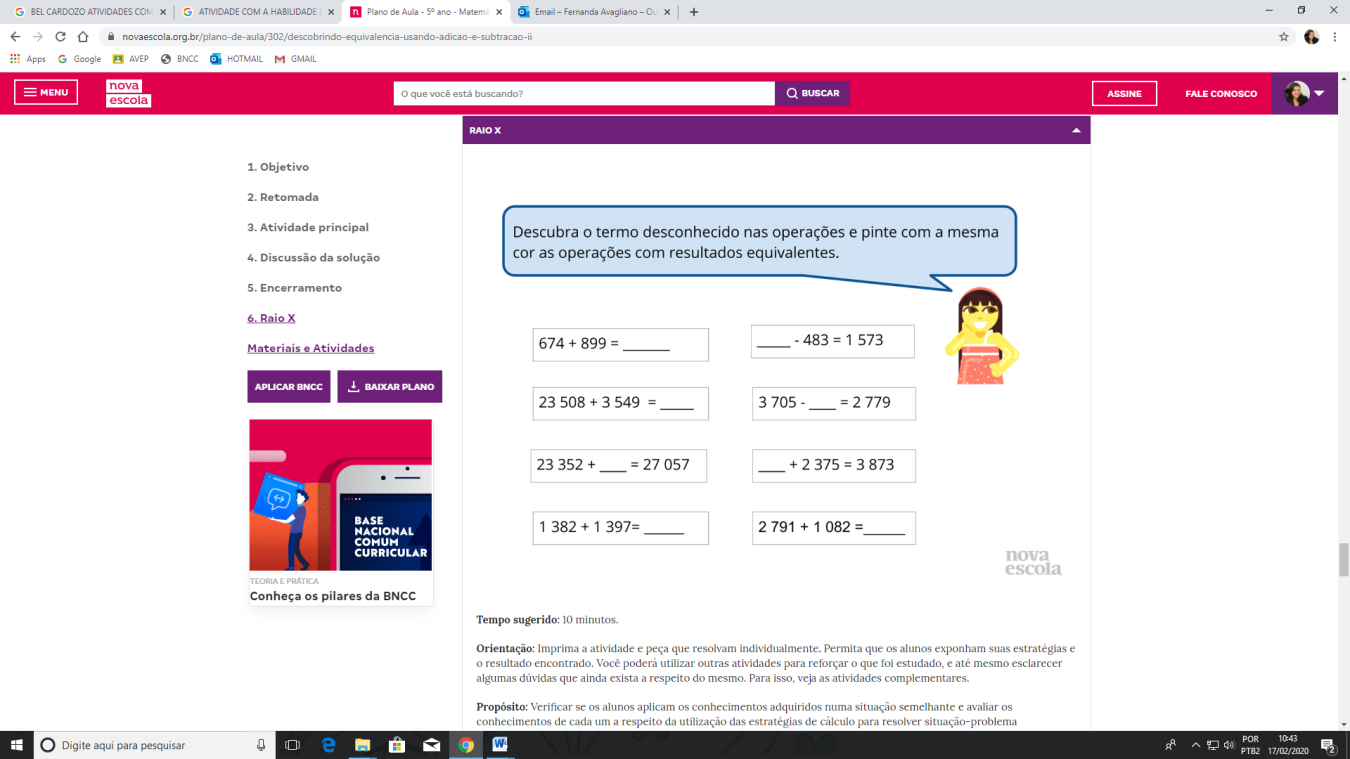 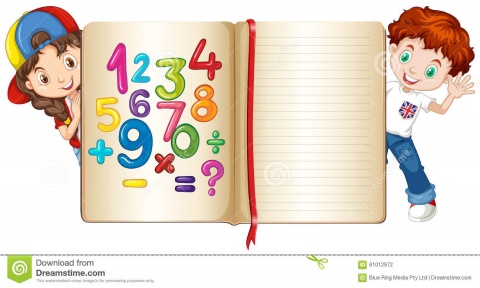 Componente curricular: MatemáticaTema gerador: O Livro que queria ser brinquedoAtividades1 – Pinte o caminho no plano cartesiano seguindo as coordenadas.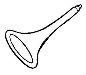 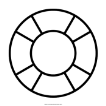 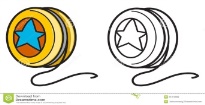 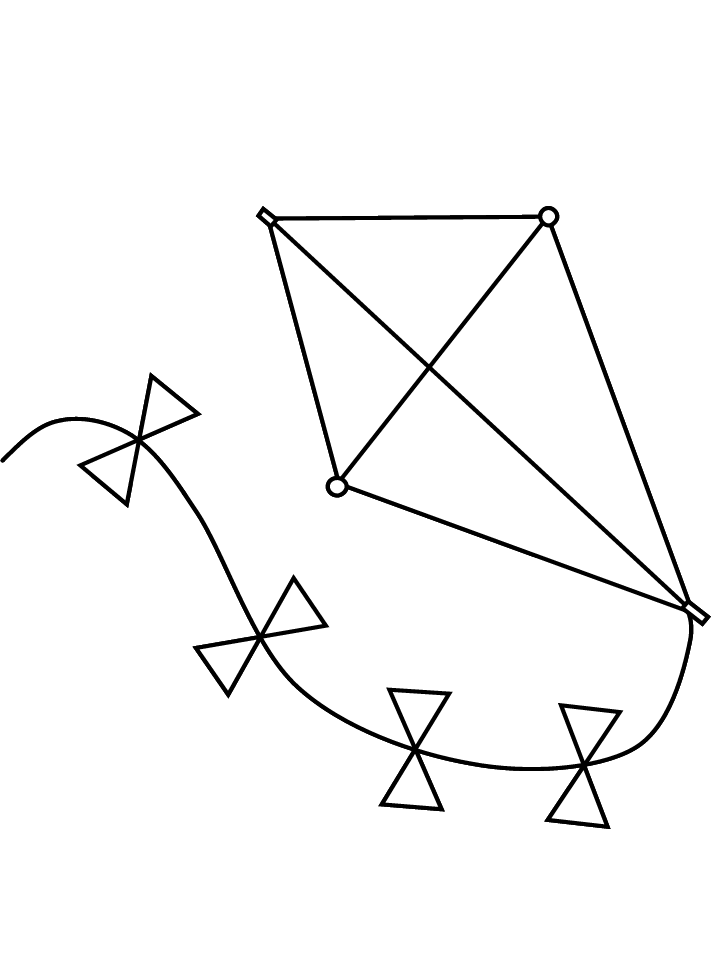 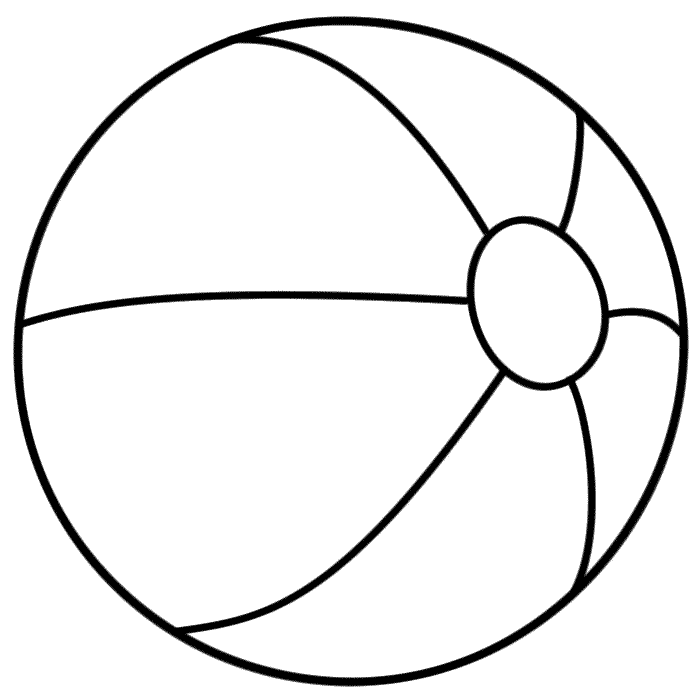 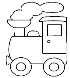 Coordenadas A1 – A,3 – E,3 – E,5 – G,5 – G,7 – C,7 – C,6 – A,6 – A,9Escreva a sequência dos personagens que o Livro encontrou no caminho até a floresta.2 – Livro Azul conheceu mais um amigo no meio de toda a confusão, mas dessa vez não era um brinquedo e sim um jogo. Veja como é divertido brincar e jogar com o dominó de igualdades.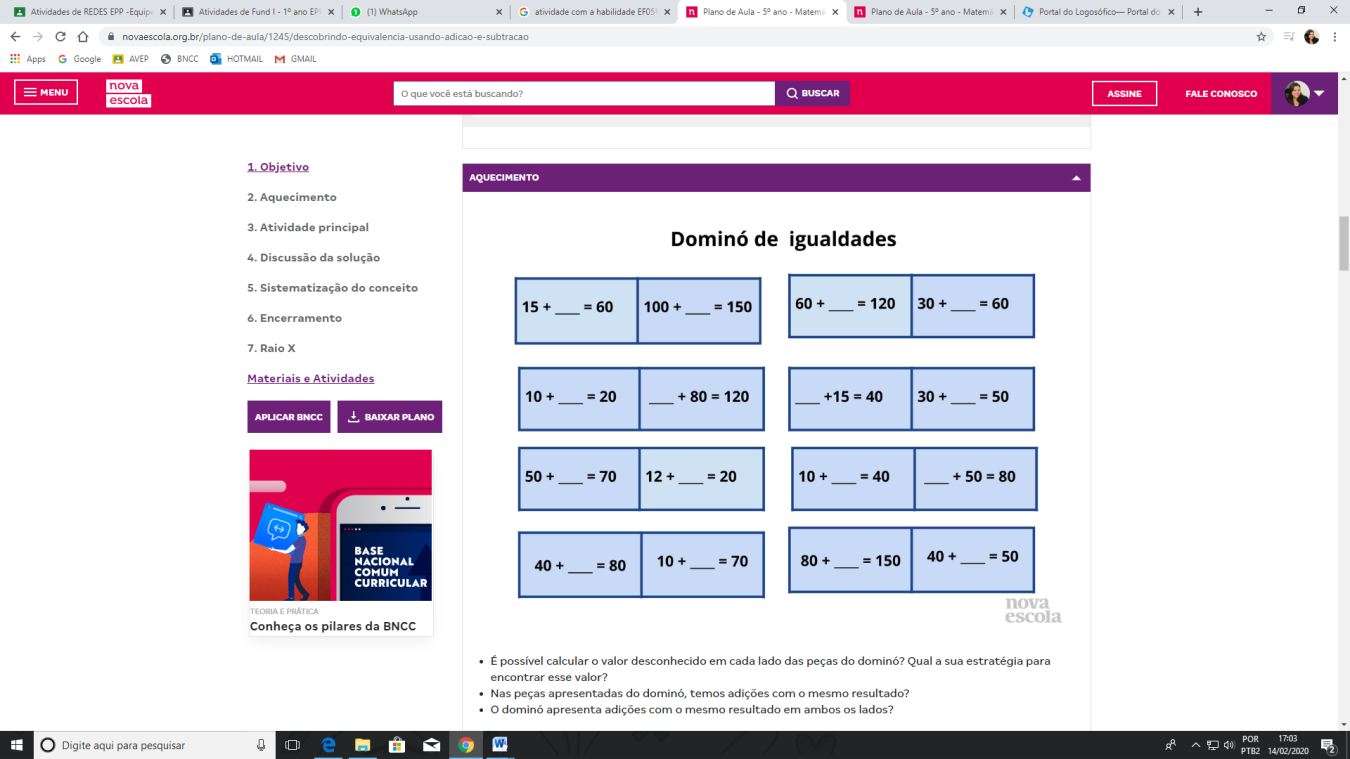 Observe o dominó, escreva em seu caderno os números que estão faltando e responda as questões:É possível calcular o valor desconhecido em cada lado das peças do dominó? Qual a sua estratégia para encontrar esse valor?Nas peças apresentadas do dominó, temos adições com o mesmo resultado?O dominó apresenta adições com o mesmo resultado em ambos os lados?3 – Observe a igualdade.+ 6 + 7 + 3 +                 =                  + 7 +            +                 +                  +                   Mantendo a igualdade, você consegue descobrir a quanto equivale um tambor?O que você precisa observar nesta igualdade? Como você chegaria à resposta?Não se esqueça de registrar como pensou.